«Детям о СПИДе»Мы живем в мире, где эпидемия ВИЧ- инфекции является серьезной угрозой здоровья каждого человека.  Эту  информацию обсуждали вместе с детьми,  которые готовы   сохранить  здоровья и профилактики ВИЧ- инфекции. С детьми старшей группы Заиграевского СРЦН провели беседу на тему: «1 декабря Всемирный день  борьбы со СПИДом. Ребята с большим интересом слушали информацию, так же после завершения беседы им были заданы встречные вопросы. Закрепили наше занятие играми, где воспитанники поделились чувствами и эмоциями. Психолог Гуржапова Б.Г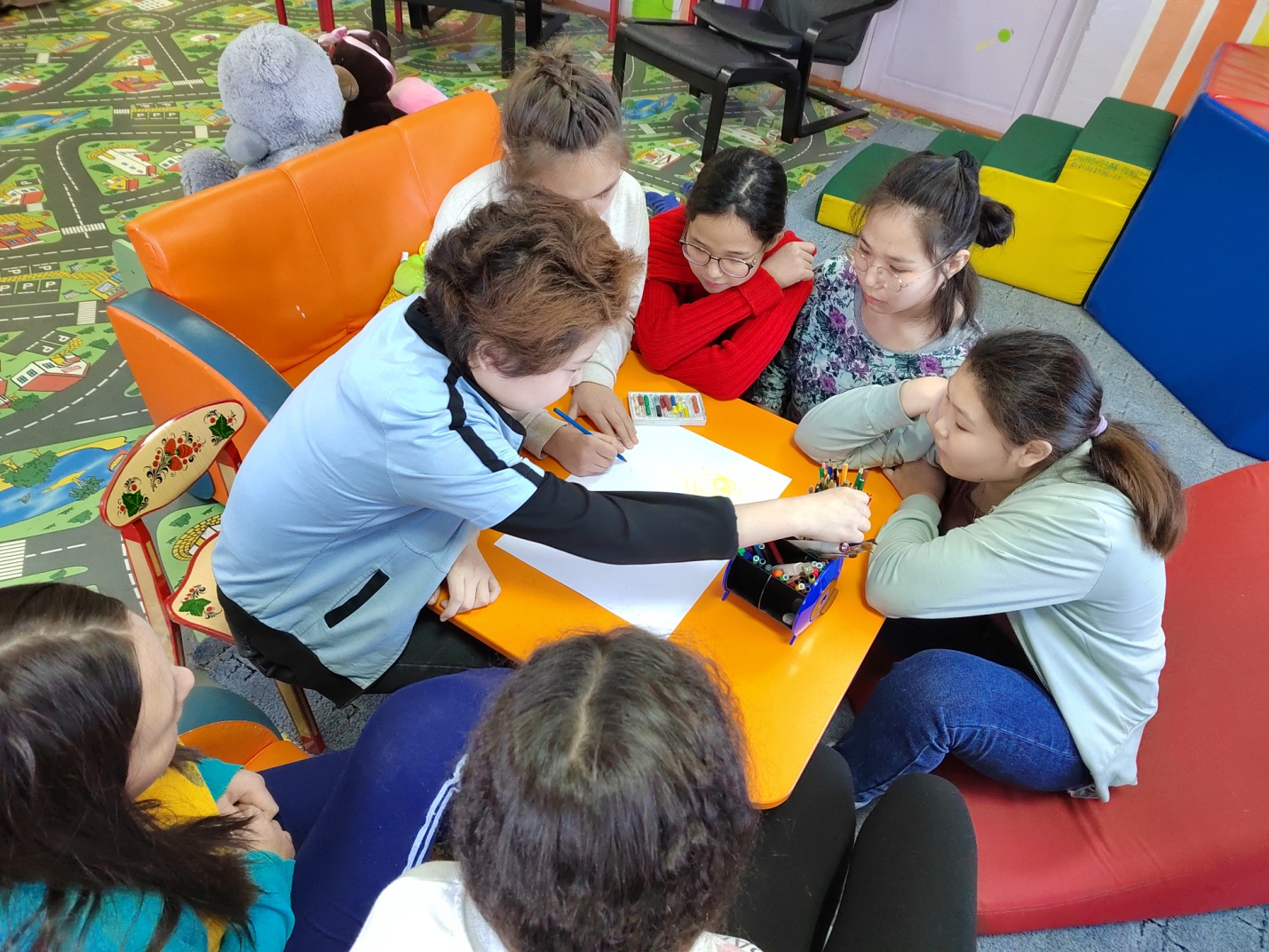 